CATANDUVAS, 26 DE MARÇO DE 2020QUINTA-FEIRA ESCREVA SEU NOME E SOBRENOME.ESCREVA O ALFABETO. PINTE AS VOGAIS E CIRCULE AS CONSOANTES. RECORTE UMA DEZENA DE PALAVRAS COM A LETRA B E COLE. DESENHE 4 OBJETOS QUE INICIEM COM A LETRA B E ESCREVA OS NOMES.ESCOLHA UM DOS OBJETOS E ESCREVA UMA FRASE.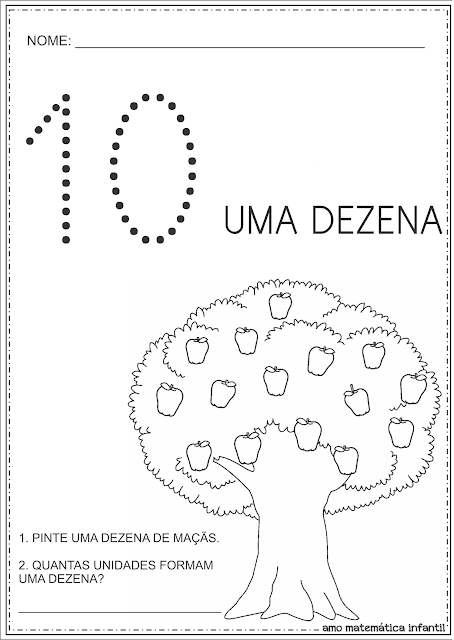 